Περιοδική - Εποχιακή Πεζοδρόμηση ΚέντρουΑγίου ΝικολάουΣυνοπτική Περιγραφή Υφιστάμενη Κατάσταση Ο μεγάλος αριθμός επισκεπτών τους καλοκαιρινούς μήνες επιφέρει σημαντικές αλλαγές στα κυκλοφοριακά χαρακτηριστικά της πόλης και έντονα προβλήματα σε θέματα:- οδικής Ασφάλειας- κυκλοφοριακής συμφόρησης- στάθμευσης- προσβασιμότηταςΠρότασηΣε αυτό το πλαίσιο προτείνεται σύστημα εποχιακής πεζοδρόμησης του κέντρου του Αγίου Νικολάου όπως παρουσιάζεται στη συνέχεια:Περιοδική απαγόρευση κυκλοφορίας οχημάτων τις απογευματινές ώρες (18:00 – 24:00) στις παρακάτω οδούς:Πλατεία Ελευθερίου ΒενιζέλουΡούσσου Κούνδουρου από Πλατεία Ελευθερίου Βενιζέλου έως Κων/νου Παλαιολόγου28ης Οκτωβρίου από Πλατεία Ελευθερίου Βενιζέλου έως Νικ. ΠλαστήραΜοδάτσου από Ηρ. Πολυτεχνείου έως Κων/νου Σφακιανάκη Μεραρχίας από Πλατεία Ελευθερίου Βενιζέλου έως Μελετίου Μεταξάκη & ΔημοκρατίαςΣοφοκλή Βενιζέλου από Πλατεία Ελευθερίου Βενιζέλου έως Μελετίου ΜεταξάκηΚλυτωνύμου στο κομμάτι που είναι κάθετο στην οδό Φιλελλήνων και παράλληλο με την οδό ΔημοκρατίαςΔασκαλογιάννη από Πλατεία Ελευθερίου Βενιζέλου έως Φιλλελήνων Γαβριήλ  από Φιλελλήνων έως ΚλυτωνύμουΑρκαδίου από Φιλελλήνων έως 28ης ΟκτωβρίουΑλλαγή κατέυθυνσης στις παρακάτω οδούςΛασθένους από Μιχ. Σφακιανάκη έως Κων/νου ΣφακιανάκηΦιλλελήνων από Νικ. Πλαστήρα έως Δημοκρατίας Τονίζεται ότι από την απαγόρευση κυκλοφορίας εξαιρούνται οι παρακάτω κατηγορίες οχημάτων:Αστική ΣυγκοινωνίαΤαξίΚΤΕΛΟχήματα ατόμων με Ειδικές Ανάγκες. Οχήματα Έκτακτης Ανάγκης (ασθενοφόρα, πυροσβεστική, αστυνομία, κλπ.) Οχήματα εξυπηρέτησης Δημόσιων Υπηρεσιών και Τραπεζών/Δικτύων/Οργανισμών Κοινής Ωφέλειας.ΑποτελέσματαΗ παρούσα παρέμβαση έχει ως στόχο την ανάκτηση του Δημόσιου Χώρου και την αναβάθμιση της ποιότητας ζωής και της εικόνας της πόλης σε κατοίκους και επισκέπτες. Εντάσσεται στη νέα ολοκληρωμένη πολιτική βιώσιμης αστικής κινητικότητας του Δήμου, η οποία σταδιακά θα εφαρμοστεί σε ακόμα μεγαλύτερο βαθμό με συγκοινωνιακά πολεοδομικά και αρχιτεκτονικά χαρακτηριστικά 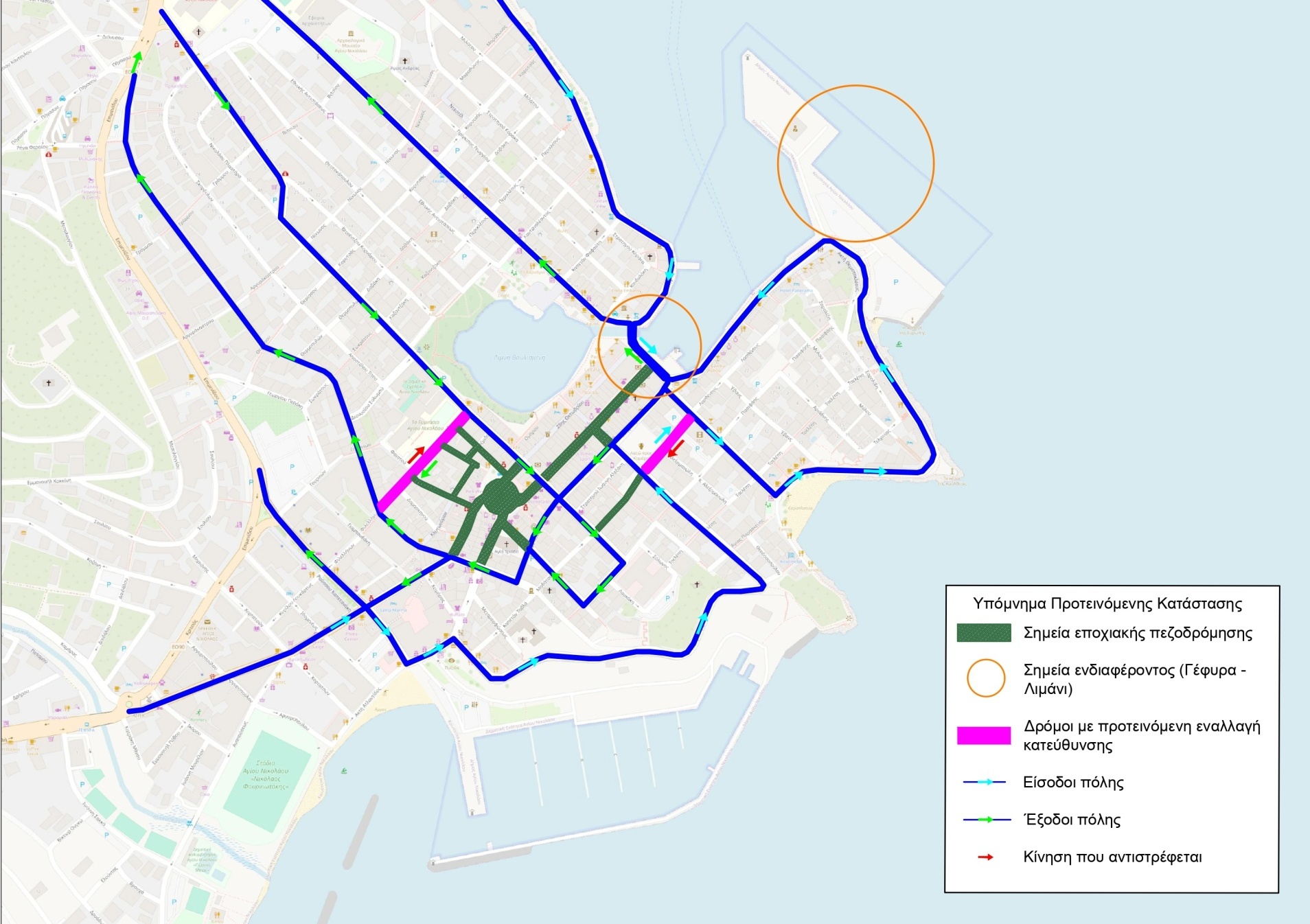 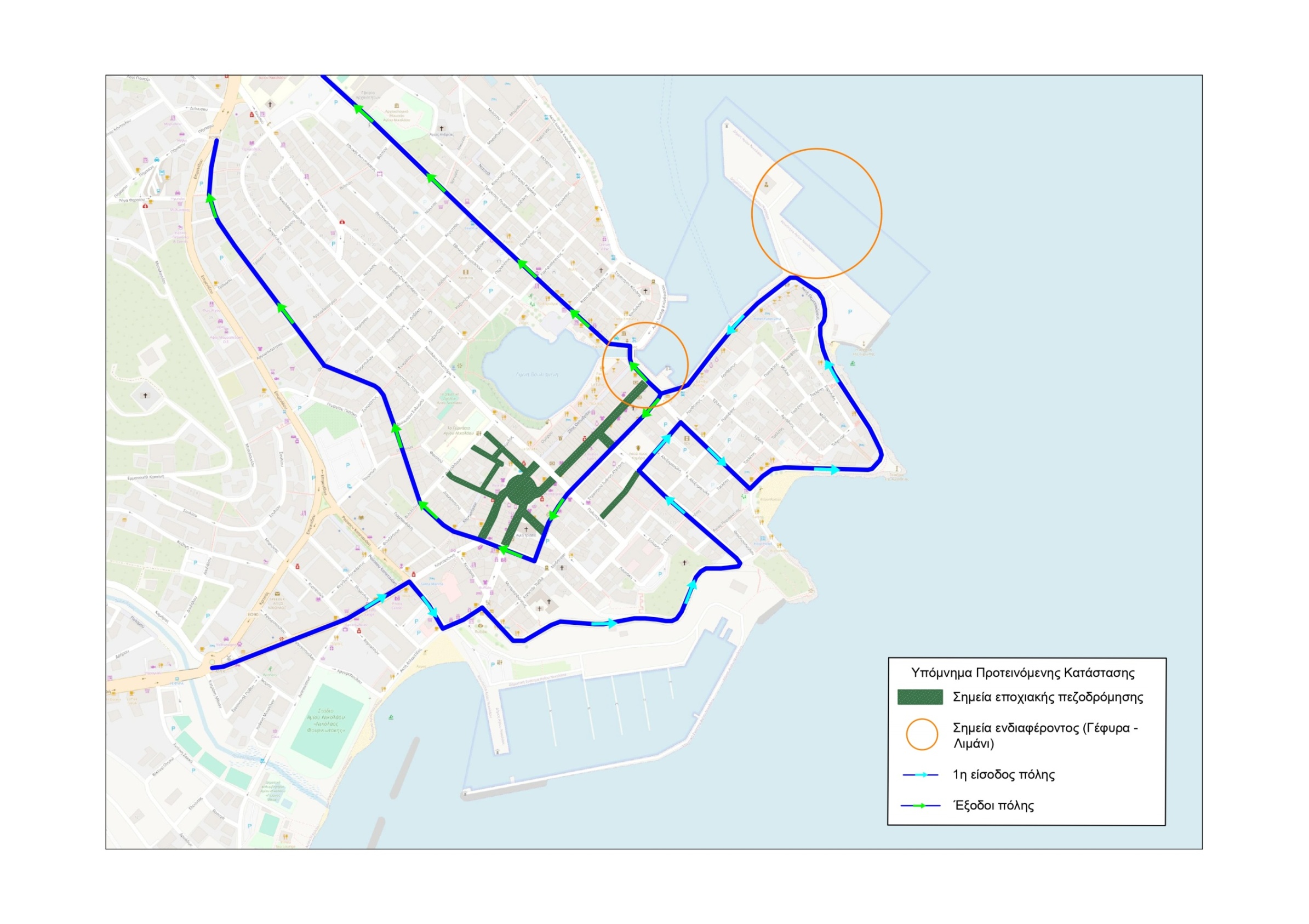 Εικόνα 2 Απεικόνιση διαδρομής 1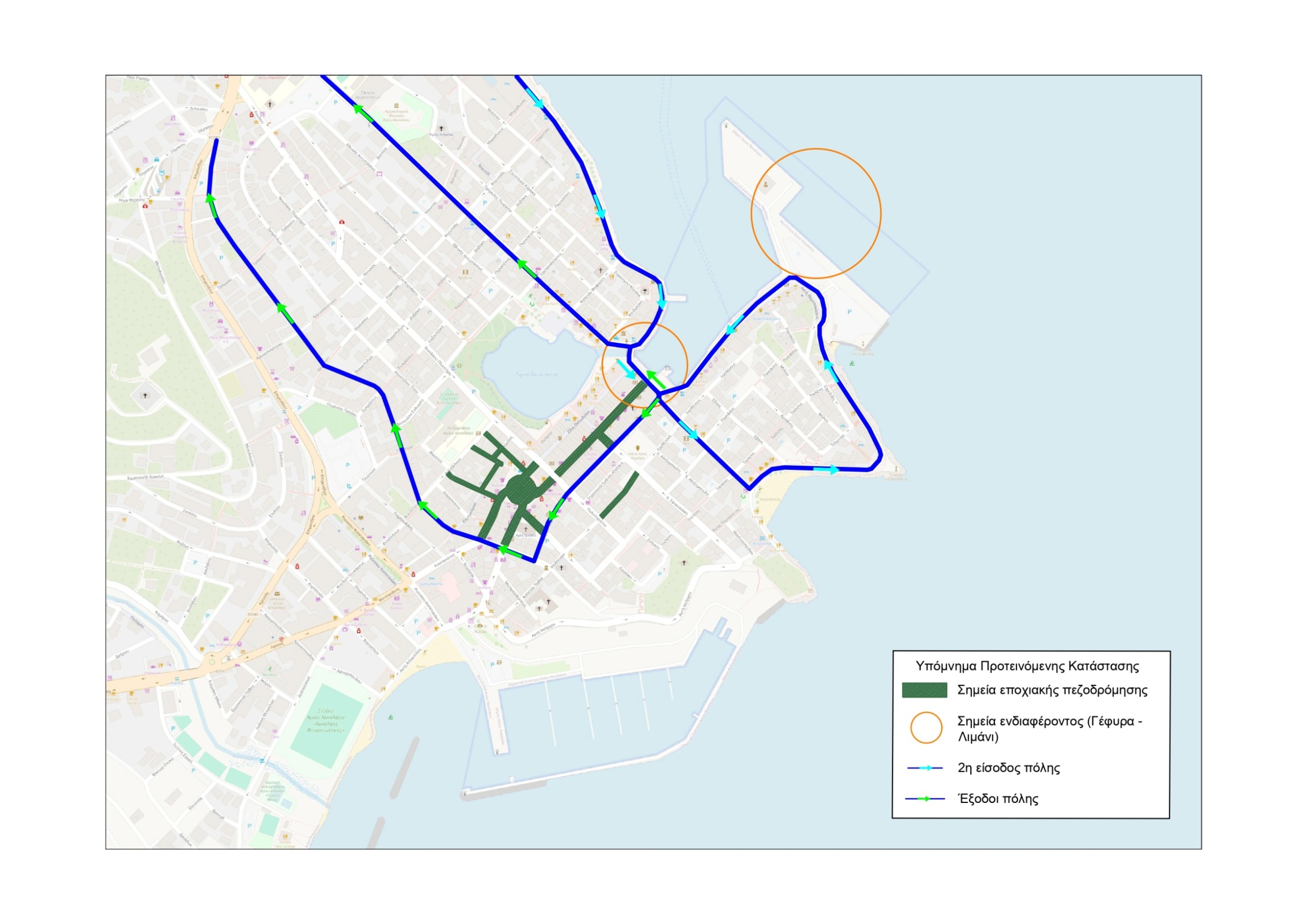 Εικόνα 3 Απεικόνιση διαδρομής 2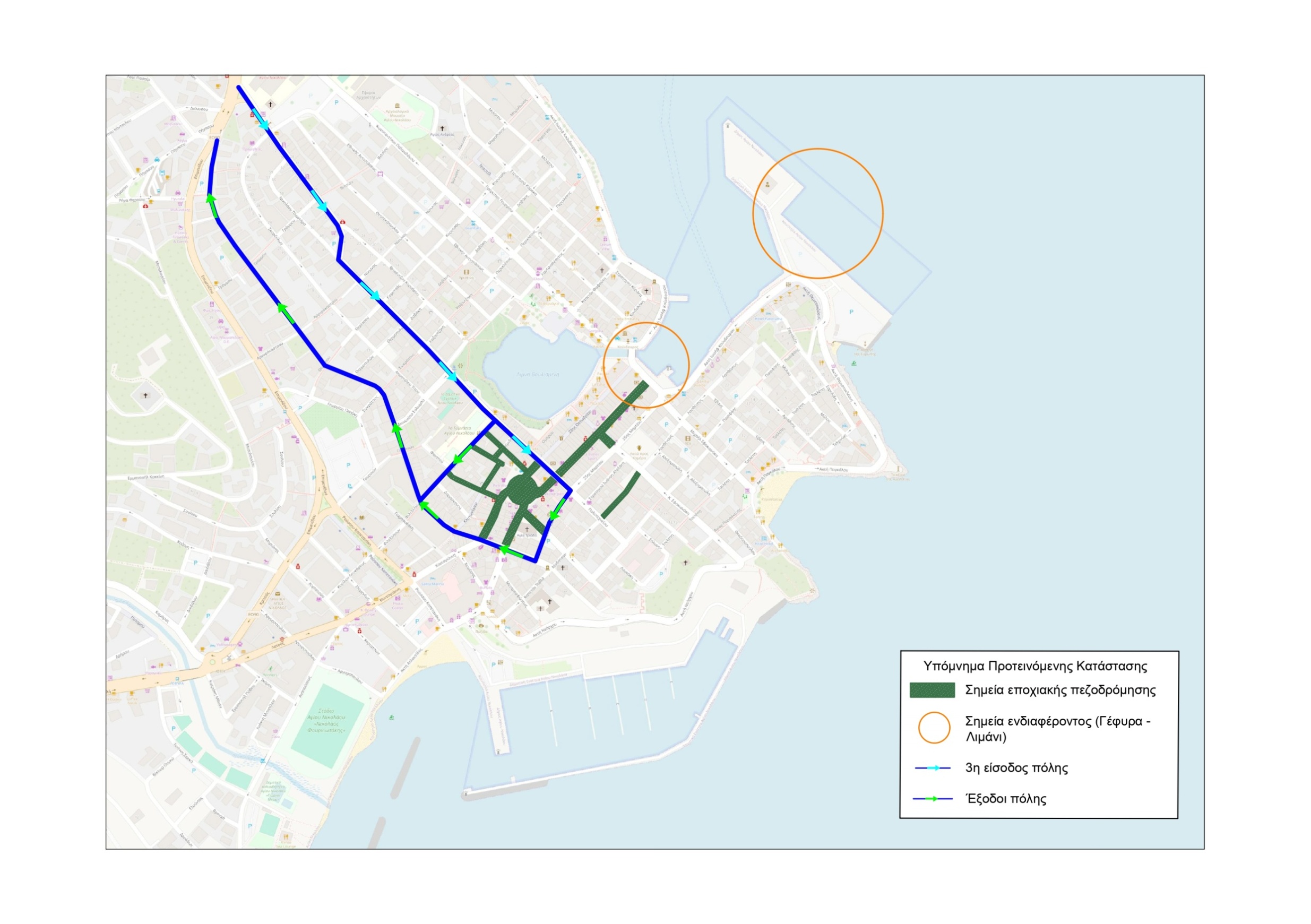 Εικόνα 4 Απεικόνιση διαδρομής 3